The Board of Directors of BRIDGES CHARTER SCHOOL (“Bridges”) desire to ensure that homeless children and youth are provided with equal access to its educational program, have an opportunity to meet the same challenging state of California academic standards, are provided a free and appropriate public education, are not stigmatized or segregated on the basis of their status as homeless, and to establish safeguards that protect homeless students from discrimination on the basis of their homelessness.Definition of Homeless Children and YouthThe term “homeless children and youth” means individuals who lack a fixed, regular and adequate nighttime residence due to economic hardship. It includes children and youths who (42 USC 11434(a)):Are sharing the housing of other persons due to loss of housing, economic hardship, or a similar reason; are living in motels, hotels, trailer parks or camping grounds due to the lack of alternative adequate accommodations; are living in emergency or transitional shelters; are abandoned in hospitals; or are awaiting foster care placement;Have a primary nighttime residence that is a public or private place not designed for or ordinarily used as regular sleeping accommodations for human beings;Are living in cars, parks, public spaces, abandoned buildings, substandard housing, bus or train stations, or similar settings;Migratory children and unaccompanied youth (youth not in the physical custody of a parent or guardian) may be considered homeless if they meet the above definition of “homeless.”Homeless status is determined in cooperation with the parent or guardian. In the case of unaccompanied youth, status is determined by the School Liaison for Homeless Students.School Liaison for Homeless StudentsThe Director or designee designates the following staff person(s) as the School Liaison for homeless students (42 USC 11432(g)(1)(J) & (e)(3)(C)(iv).):Grades TK-8Bridges Charter School 1335 Calle Bouganvilla Thousand Oaks, CA 91360Hafiza DouglasGrades TK-8Bridges Charter1335 Calle Bouganvilla Thousand Oaks, CA 91360The School Liaison for Homeless Students shall ensure that the following occur (42 USC 11432(g)):Homeless students are identified by school personnel and through coordination activities with other entities and agencies.Homeless students enroll in and have a full and equal opportunity to succeed at the Charter School.Homeless students and families receive educational services for which they are eligible, (where applicable); any other programs administered by the Charter School, if any; and referrals to health care services, dental services, mental health services, substance abuse services, housing services, and other appropriate services.Parents/guardians are informed of the educational and related opportunities available to their children and are provided with meaningful opportunities to participate in the education of their children.Public notice of the educational rights of homeless children is disseminated at places where children receive services, such as schools, shelters, and soup kitchens and in a manner and form understandable to the parents and guardians of homeless youth and unaccompanied youth.Enrollment/admissions disputes are mediated in accordance with law, the Charter School’s charter, and Board policy.Parents/guardians are fully informed of all transportation services, as applicable.The School Liaison collaborates with State coordinators and community and school personnel responsible for the provision of education and related services to homeless children and youths. Charter School personnel providing services receive professional development and other support.Unaccompanied youth are enrolled in school; have opportunities to meet the same challenging State academic standards as the State establishes for other children and youth; and are informed of their status as independent students and that the youths may obtain assistance from the Charter School Liaison to receive verification of such status for the purposes of the Free Application for Federal Student Aid.The California Department of Education publishes a list of the contact information for the Homeless Education Liaisons in the state, which is available at: https://www.cde.ca.gov/sp/hs/EnrollmentThe Charter School shall immediately admit/enroll the student for which the Charter School is a School of Origin. “School of Origin” means the school that the child or youth attended when permanently housed or the school in which the child or youth was last enrolled.The Charter School shall also immediately enroll a homeless youth who seeks to enroll in the Charter School, if the youth would otherwise be eligible to attend and subject to the Charter School’s capacity and pursuant to the procedures stated in the Charter School’s charter and Board policy. A homeless youth who is enrolled will have the right to attend classes and participate fully in school activities, including extracurricular activities.The youth shall be immediately enrolled even if the student lacks records normally required for enrollment (such as previous academic records, records of immunizations, other required health records, proof of residency) or has missed application or enrollment deadlines during any period of homelessness. Records will immediately be requested from the previous school. (42 U.S.C. § 11432(g)(3)(C); Education Code Section 48850(a)(3)(A).)If the student needs to obtain immunizations or does not possess immunization or other medical records, the Director or designee shall refer the parent/guardian to the School Liaison for Homeless Students. The School Liaison for Homeless Students shall assist the parent/guardian in obtaining the necessary immunizations or records for the student. (42 USC 11432(g)(3)(C).)A homeless youth may remain in the student’s school of origin for the entire period for which the youth is homeless. If a youth obtains permanent housing during an academic year, the youth will be permitted to remain in the school of origin through the end of the academic year.Enrollment DisputesIf a dispute arises over admissions/enrollment, the student shall be immediately admitted, (subject to the Charter School’s capacity and pursuant to the procedures stated in the Charter School charter and Board policy), pending resolution of the dispute. (42 USC 11432(g)(3)(E).)The parent/guardian shall be provided with a written explanation of the admission/enrollment decision, including an explanation of the parent/guardian's right to appeal the decision. He/she shall also be referred to the School Liaison. (42 USC 11432(g)(3)(E).)The School Liaison for Homeless Students shall carry out the Board-adopted dispute resolution and complaint process as expeditiously as possible after receiving notice of the dispute. (42 USC 11432(g)(3)(E).)Written NoticeSuch notice shall be provided to the parent or guardian (or, in the case of an unaccompanied youth, the youth) in a manner and form understandable to such parent or guardian (or youth), including, if necessary and to the extent feasible, in the native language of such parent or guardian (or youth).Comparable ServicesEach homeless child or youth shall promptly be provided services comparable to services offered to other students in BRIDGES such as:Educational services for which the child or youth meets eligibility criteria, such as  educational programs for students with disabilities and educational programs for students with limited English proficiency.Programs for “at risk” studentsSchool nutrition programsTransportationIn the event that the Charter School provides transportation services to all Charter School students, the Charter School shall provide comparable transportation services to each homeless child or youth attending the Charter School, as noted above. (42 U.S.C. § 11432(g)(4).)If the Charter School does not otherwise provide transportation services to all Charter School students, the Charter School shall ensure that transportation is provided for homeless students to and from the Charter School, at the request of the parent or guardian (or Charter School Liaison) if the Charter School is the student’s school of origin. (42 U.S.C. § 11432(g)(1)(J).) Transportation provided by the Charter School will be adequate and appropriate for the Student’s situation, but the Charter School does not commit to any one method of transportation for all youth.Professional DevelopmentAll administrators, teachers and employees of the Charter School will be  professional development on the identification, services, and sensitivity necessary when dealing with homeless children and youth. (42 U.S.C. § 11433(d)(3).) All identified or suspected homeless children and youth will be referred to the Charter School Liaison.Acceptance of Course WorkThe Charter School will accept any coursework satisfactorily completed at any public school, a juvenile court school, a school in a country other than the United States, and/or a nonpublic, nonsectarian school or agency by a homeless student.Policy ReviewThe Charter School shall review and revise any policies that may act as barriers to the identification of homeless children and youths or the enrollment of homeless children and youths at the Charter School. In reviewing and revising such policies, consideration shall be given to issues concerning transportation, immunization, residency, birth certificates, school records and other documentation, and guardianship. Special attention shall be given to ensuring the identification, enrollment, and attendance of homeless children and youths who are not currently attending school.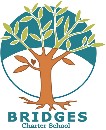 Bridges Charter SchoolBoard Policy-Education for Homeless ChildrenBoard Policy-Education for Homeless ChildrenPolicy Number:6173Adopted:08/19/13Replaced:10/15/18 Amended:                 9/12/22 Amended: